ПОСТАНОВЛЕНИЕАДМИНИСТРАЦИИ ПЫШМИНСКОГО ГОРОДСКОГО ОКРУГА __________________________________________________________________ _________________           № ______________                              пгт. ПышмаОб утверждении порядка предоставления компенсационного места для размещения нестационарного торгового объекта, расположенного на территории Пышминского городского округаВ целях реализации Федерального закона от 06.10.2003 № 131-ФЗ «Об общих принципах организации местного самоуправления в Российской Федерации», Федерального закона от 24.07.2007 № 209-ФЗ «О развитии малого и среднего предпринимательства в Российской Федерации», Федерального закона от 28.12.2009 № 381-ФЗ «Об основах государственного регулирования торговой деятельности в Российской Федерации», Закона Свердловской области от 04.02.2008 № 10-ОЗ «О развитии малого и среднего предпринимательства в Свердловской области», Постановления Правительства Свердловской области от 27.04.2017 N 295-ПП «Об утверждении Порядка разработки и утверждения схем размещения нестационарных торговых объектов в муниципальных образованиях, расположенных на территории Свердловской области»       ПОСТАНОВЛЯЮ:1. Утвердить порядок предоставления компенсационного места для размещения нестационарного торгового объекта, расположенного на территории Пышминского городского округа (прилагается).2. Контроль за исполнением настоящего постановления возложить на председателя комитета по экономике и инвестиционной политике администрации Пышминского городского округа И.В. Ульянова.3. Настоящее постановление опубликовать в газете «Пышминские вести» и на официальном сайте Пышминского городского округа (www.пышминский-го.рф).Исполняющий обязанности главы Пышминского городского округа                                                             А.А. ВарлаковУТВЕРЖДЕН постановлением администрации Пышминского городского округаот ______________ № ___________ «Об утверждении порядка предоставления компенсационного места для размещения нестационарного торгового объекта, расположенного на территории Пышминского городского округа»Порядок предоставления компенсационного места для размещения нестационарного торгового объекта, расположенного на территории Пышминского городского округа1. Общие положения1.1. Порядок предоставления компенсационного места для размещения нестационарного торгового объекта, расположенного на территории Пышминского городского округа, разработан с целью сохранения прав хозяйствующего субъекта на размещение нестационарного торгового объекта путем предоставления компенсационного места, в случае необходимости исключения существующего места из схемы размещения нестационарных торговых объектов, а также с целью создания условий организации и качества торгового обслуживания.1.2. Настоящий порядок определяет процедуру и сроки предоставления компенсационного места для размещения нестационарного торгового объекта на территории Пышминского городского округа.2. Основные понятия2.1. Для целей настоящего порядка используются следующие понятия:хозяйствующий субъект - коммерческая или некоммерческая организация,  юридическое лицо, индивидуальный предприниматель, осуществляющие приносящую доход деятельность в качестве основного или дополнительного вида деятельности, а также физические лица, не являющиеся индивидуальными предпринимателями и применяющие специальный налоговый режим «Налог на профессиональный доход» в течение срока проведения эксперимента, установленного Федеральным законом «О проведении эксперимента по установлению специального налогового режима «Налог на профессиональный доход»; - нестационарный торговый объект - торговый объект, представляющий собой временное сооружение или временную конструкцию, не связанные прочно с земельным участком, вне зависимости от наличия или отсутствия подключения (технологического присоединения) к сетям инженерно-технического обеспечения, в том числе передвижное сооружение (далее — НТО); к нестационарным торговым объектам, включаемым в Схему размещения нестационарных торговый объект, относятся:-  нестационарные торговые объекты постоянного размещения:- павильон - нестационарный торговый объект, представляющий собой отдельно стоящее строение (часть строения) или сооружение (часть сооружения) с замкнутым пространством, имеющее торговый зал и рассчитанное на одно или несколько рабочих мест продавцов (павильон может иметь помещения для хранения товарного запаса);- киоск - нестационарный торговый объект, представляющий собой сооружение без торгового зала с замкнутым пространством, внутри которого оборудовано одно рабочее место продавца и осуществляется хранение товарного запаса;- торговая галерея - нестационарный торговый объект, выполненный в едином архитектурном стиле, состоящий из совокупности, но не более пяти (в одном ряду), специализированных павильонов или киосков, симметрично расположенных напротив друг друга, обеспечивающих беспрепятственный проход для покупателей, объединенных под единой временной светопрозрачной кровлей, не несущей теплоизоляционную функцию;- торговый автомат (вендинговый автомат) - нестационарный торговый объект, представляющий собой техническое устройство, предназначенное для автоматизации процессов продажи, оплаты и выдачи штучных товаров в потребительской упаковке в месте нахождения устройства без участия продавца;- торговая палатка - нестационарный торговый объект, представляющий собой оснащенную прилавком легковозводимую сборно-разборную конструкцию, образующую внутреннее пространство, не замкнутое со стороны прилавка, предназначенный для размещения одного или нескольких рабочих мест продавцов и товарного запаса на один день торговли;- схема размещения нестационарных торговых объектов на территории Пышминского городского округа с указанием   адресного  ориентира места размещения НТО (далее – схема размещения НТО);- комиссия по вопросам предоставления компенсационного места - коллегиальный, совещательный, координационный орган, принимающий решение по вопросам предоставления компенсационного места для размещения нестационарного торгового объекта утвержденная  постановлением администрации Пышминского городского округа  от 07.04.2021 № 254 «О создании комиссии по подготовке проекта  схемы размещения нестационарных торговых объектов на территории Пышминского городского округа» (далее - комиссия);- компенсационное место размещения нестационарного торгового объекта - альтернативное место размещения нестационарного торгового объекта (равноценное по месту расположения, оживленности территории и привлекательности места для осуществления торговой деятельности соответствующими товарами, плате за размещение и иным показателям), используемое в случае досрочного расторжения договора на размещение нестационарного торгового объекта в одностороннем порядке (далее – компенсационное место), в случае ремонта и реконструкции автомобильных дорог и (или) реализации мероприятий по благоустройству территории, повлекшие необходимость переноса места размещения нестационарного торгового объекта, место размещения нестационарного торгового объекта перестало соответствовать требованию, указанному в ст. 16 № 295-ПП, иные случаи возникновения необходимости использования земельного участка, на котором расположено место размещения нестационарного торгового объекта, для государственных или муниципальных нужд.3. Порядок предоставления компенсационного места3.1. Хозяйствующий субъект, имеет право на компенсационное место, если в период действия договора на размещение НТО в месте, предусмотренном Схемой, комиссией принято решение об исключении места из Схемы в связи:       3.1.1. ремонт и реконструкция автомобильных дорог и (или) реализация мероприятий по благоустройству территории, повлекшие необходимость переноса места размещения нестационарного торгового объекта, иные случаи возникновения необходимости использования земельного участка, на котором расположено место размещения нестационарного торгового объекта, для государственных или муниципальных нужд;        3.1.2. место размещения нестационарного торгового объекта перестало соответствовать требованию, указанному в Схеме размещения сведений о месте размещения нестационарного торгового объекта на земельных участках, в зданиях, строениях, сооружениях, не соответствующих требованиям законодательства Российской Федерации и Свердловской области, а также правовых актов органов местного самоуправления.         3.2. Компенсационные места предоставляются администрацией Пышминского городского округа без проведения аукциона на срок, равный оставшейся части срока на право размещения НТО, указанного в действующем документе, подтверждающим право хозяйствующего субъекта на размещение НТО в месте, предусмотренном Схемой, с учетом срока, невозможности размещения НТО хозяйствующим субъектом в связи с подпунктом 3.1.4. настоящего Положения.         3.2.1. Относительно одного места размещения НТО, указанного в договоре, хозяйствующий субъект имеет право только на одно компенсационное место при размещении НТО.         3.3. Предоставление компенсационного места осуществляется администрацией Пышминского городского округа на основании заявления хозяйствующего субъекта, путем оформления нового документа (договора), подтверждающего право на размещение НТО в компенсационном месте, выданного на основании решения комиссии.          3.4. При предоставлении компенсационного (свободного) места сохраняется размер площади, вид, специализация и период функционирования НТО, определенные договором на право размещения НТО.3.5. Уполномоченным органом по  заключению  договора по  предоставлению компенсационного места для размещения НТО на территории Пышминского городского округа является Администрация Пышминского городского округа, в лице  комитета по управлению муниципальным имуществом администрации   Пышминского городского округа (далее - КУМИ).3.6. Уполномоченный орган не менее чем за 3 месяца, следующих за днем принятия решения комиссией об исключении места из схемы размещения НТО, направляет (вручает) хозяйствующему субъекту, с которым заключен договор на размещение НТО, письменное уведомление о предстоящем исключении места размещения нестационарного торгового объекта из схемы размещения НТО с указанием причин исключения и предложением вариантов компенсационных мест, либо с предложением самостоятельного подбора компенсационного места из числа имеющихся перспективных мест в схеме размещения НТО. 3.7. Уполномоченный орган в течении 30 календарных дней  с момента письменного уведомления хозяйствующего субъекта предлагает альтернативные варианты компенсационных мест.           3.8. Хозяйствующий субъект самостоятельно подбирает несколько вариантов компенсационных мест размещения НТО, и не позднее 30 календарных дней, следующих за днем получения письменного уведомления, направляет в уполномоченный орган предложения о включении в схему размещения НТО компенсационного места размещения НТО, подобранного хозяйствующим субъектом.3.9. Если свободные перспективные места отсутствуют, уполномоченный орган обязан предоставить иное новое место размещения, обладающее признаками компенсационного места и соответствующее требованию законодательства  Российской Федерации и Свердловской области, а также  нормативно-правовым актам Пышминского городского округа, с внесением необходимых изменений и дополнений в схему размещения НТО.3.10. Рассмотрение предложения хозяйствующего субъекта о включении
в схему размещения НТО компенсационного места размещения НТО осуществляется комиссией в течении 7 рабочих дней.3.11. В случае признания свободных мест, предусмотренных Схемой размещения НТО, неравнозначными, а также при отсутствии в Схеме свободных от прав третьих лиц мест размещения НТО, КУМИ организует работу по определению перечня мест размещения НТО, соответствующих требованиям указанных в пункте 3.4 настоящего Порядка. Перечень мест размещения НТО выносится на заседание комиссии для определения равнозначности исключаемого из Схемы места размещения НТО компенсационному (свободному) месту.         3.12. В течение 5 рабочих дней, следующих за днем вступления в силу правового акта Администрации Пышминского городского округа о включении в схему размещения НТО компенсационного места, предложенного хозяйствующим субъектом, уполномоченный орган предлагает Хозяйствующему субъекту заключить договор на размещение НТО на компенсационное место. В случае включения в схему размещения НТО нескольких компенсационных мест размещения нестационарных торговых объектов, хозяйствующий субъект обязан до заключения договора на размещение НТО представить в уполномоченный орган заявление о выборе одного из таких компенсационных мест, относительно которого он готов заключить договор.3.13. Договор на размещение компенсационного места размещения НТО заключается в установленном порядке, на оставшийся срок действия ранее заключенного договора на размещение НТО, а ранее заключенный договор расторгается по соглашению сторон до истечения срока.3.14. Размер платы за размещение НТО по новому договору
на размещение НТО определяется с учетом условий договора на право размещения НТО относительно прежнего места размещения.3.15. В любое время до заключения договора о предоставлении компенсационного места на размещение НТО хозяйствующий субъект может отказаться от его заключения. 3.16. Хозяйствующий субъект в праве написать заявление об отказе
от предоставления ему компенсационного места размещения НТО. В этом случае договор на размещение НТО расторгается по соглашению сторон
до истечения срока.3.17. Хозяйствующий субъект утрачивает право на компенсационное место размещения НТО в следующих случаях:- хозяйствующий субъект дважды отказался от компенсационных мест, предложенных уполномоченным органом в письменном виде;- хозяйствующий субъект в течение 30 календарных дней, следующих
за днем получения предложения уполномоченного органа, о заключении договора на размещение компенсационного места, либо места размещения НТО предложенного самостоятельно хозяйствующим субъектом, не подписал договор;- неисполнение хозяйствующим субъектом требований по демонтажу (перемещению) НТО в установленные сроки;- по окончании срока, на который был заключен договор на размещение НТО.3.18. В случае предоставления компенсационного места для размещения НТО договор и схематический план размещения НТО с привязкой к местности переоформляется КУМИ без проведения конкурса на оставшийся срок действия предыдущего договора в течение 10 (десяти) рабочих дней со дня принятия решения о выделении компенсационного места.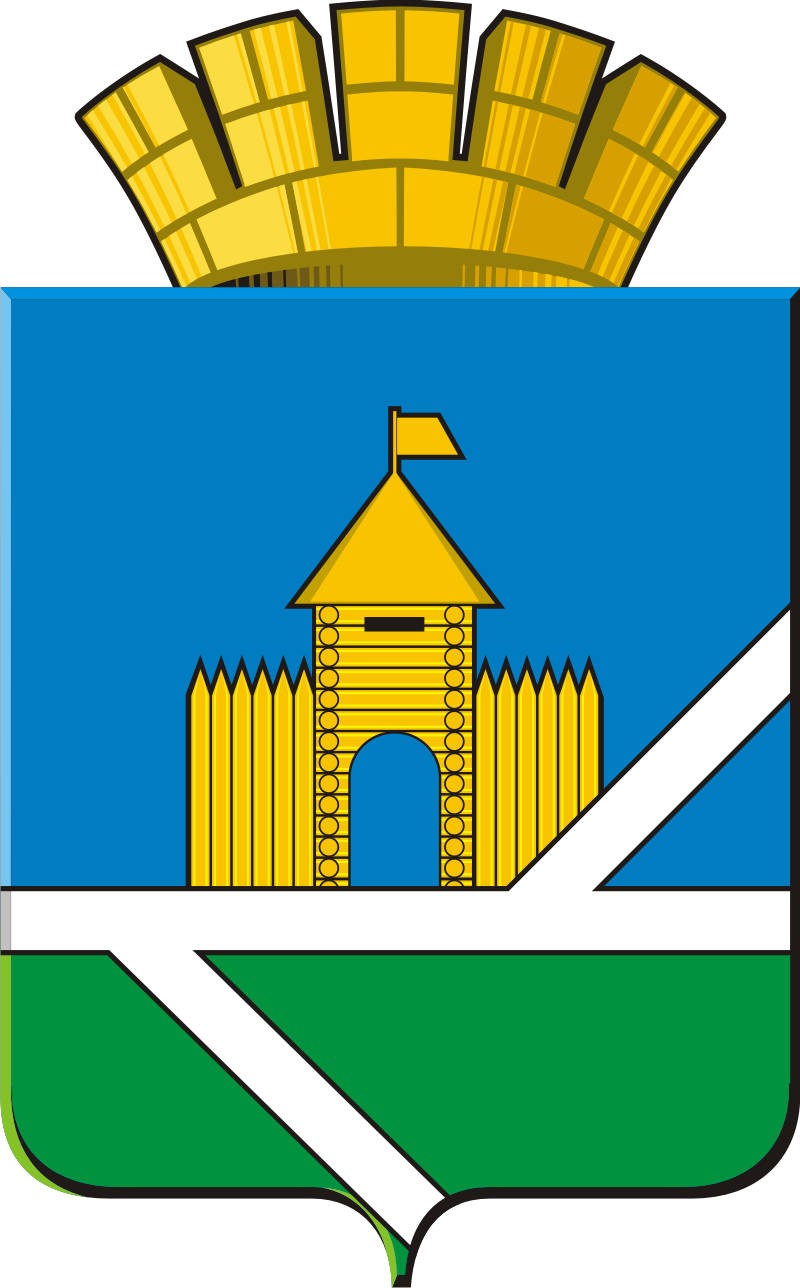 